Tagesaufgabe vom Donnerstag,  02.04.2020 im Fach DeutschDiese Note ist auch für die Fächer Ethik und Biologie---------------------------------------------------------------------------------------------------------------------------------Du hast ____P. von 28 P. Note:_____Können Corona Viren über Backwaren  oder frisches Obst und Gemüse übertragen werden?(Können wir uns über Lebensmittel, die wir im Geschäft kaufen, mit Corona anstecken?)Bisher sind keine Infektionen mit SARS-CoV-2 über diesen Übertragungsweg bekannt. Grundsätzlich können aber Coronaviren durch direktes Niesen oder Husten einer infizierten Person auf Backwaren, Obst oder Gemüse gelangen. Eine Schmierinfektion einer weiteren Person erscheint dann möglich, wenn das Virus kurz danach über die Hände oder die Lebensmittel selbst auf die Schleimhäute des Mund- und Rachenraumes oder die Augen übertragen wird. Um sich vor Virusübertragungen zu schützen, ist es grundsätzlich wichtig, die allgemeinen Regeln der Hygiene des Alltags wie regelmäßiges Händewaschen und Fernhalten der Hände aus dem Gesicht zu beachten. Backwaren sind im Einzelhandel in der Regel durch einen Spritzschutz an der Theke oder an den Selbstbedienungsständen vor Niesen und Husten durch Kunden geschützt, wodurch die Kontaminationsgefahr minimiert wird. Bei der Zubereitung von Obst und Gemüse sollten die allgemeinen Hygieneregeln beachtet werden, die gründliches Abwaschen der Lebensmittel und häufiges Händewaschen während der Verarbeitung beinhaltet.Aufgabe	Textverständnis				8P./______Beantworte bitte die Fragen zum Text, in dem du im richtigen Feld abhakst.Aufgabe 	Informationen aus Texten entnehmen	8 P./_______											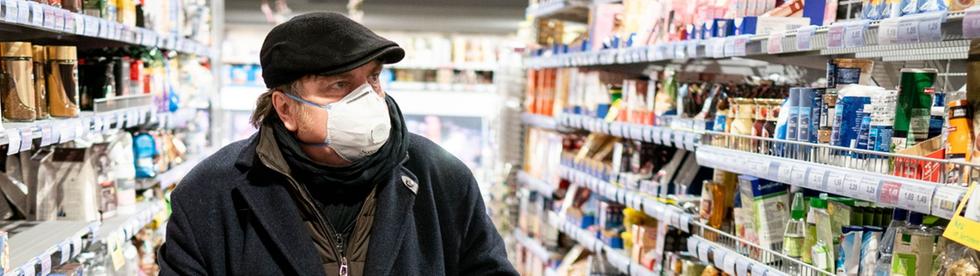 Quelle: https://www.tagesschau.de/ausland/schutzmaske-oeffentlichkeit-101.htmlDebatte in Deutschland Mundschutzpflicht vorerst kein Thema Eine Pflicht zum Tragen eines Mundschutzes in Supermärkten nach dem Vorbild Österreichs gibt es in Deutschland derzeit noch nicht. Aber es gibt verschiedene Meinungen.Ein Sprecher des Bundesgesundheitsministeriums verwies darauf, dass es sich bei der Anordnung in Österreich nicht um medizinische Masken handele, sondern um einen Mund-Nase-Schutz. Es ist sinnvoll, andere vor einer Ansteckung zu schützen, indem man eine Maske trägt, sagte der Sprecher. WHO gegen allgemeines MundschutztragenDie Weltgesundheitsorganisation (WHO) sieht ebenfalls keinen Nutzen im allgemeinen Mundschutztragen. Es gebe keinerlei Anzeichen dafür, dass damit etwas gewonnen wäre, sagte der WHO-Nothilfedirektor Michael Ryan in Genf. Vielmehr gebe es zusätzliche Risiken, wenn Menschen die Masken falsch abnehmen und sich dabei womöglich infizieren. "Unser Rat: wir raten davon ab, Mundschutz zu tragen, wenn man nicht selbst krank ist."Maas offen für VerpflichtungAußenminister Heiko Maas zeigte sich dagegen offen für eine Mundschutzpflicht. "Wenn es Sinn macht, sollte man so etwas nicht ausschließen", sagte er in einem "Bild"-Interview. Es müsse dann aber auch sichergestellt sein, dass die Masken geeignet sind, einen selbst oder andere zu schützen. "Es nützt nichts, sich irgendetwas ins Gesicht zu hängen, was überhaupt keine Schutzwirkung entfaltet."Bundesärztekammer rät zur MaskeWissenschaftler erklären zwar, dass einfacher Mundschutz kaum Schutz vor Infektionen bietet. Ist aber jemand bereits erkrankt lässt sich dadurch eine Ansteckung anderer verhindern. Beim Sprechen, Husten oder Niesen setzen wir Tröpfchen frei. Wenn man etwa ein Stück Tuch vor dem Mund habe, würden die großen Tröpfchen abgefangen, sagt der Chef-Virologe der Berliner Charité, Christian Drosten. Deshalb spricht sich der Präsident der Bundesärztekammer, Klaus Reinhardt, für das Tragen von Masken aus: "Besorgen Sie sich einfache Schutzmasken oder basteln Sie sich selbst welche und tragen Sie diese im öffentlichen Raum". Virologe Drosten sieht hierin auch einen wichtigen psychologischen Effekt: Wenn viele in der Öffentlichkeit eine Maske trügen, werde man daran erinnert, dass die Lage ernst sei.Schreibe hier die Buchstaben auf:2a) 1______	2P./__2b) 2______ 	2P./__2c) 3______	2P./__2c) 4______	2P./__Aufgabe  Meinungen begründen 					6P./ _____Was ist deine Meinung zur Mundschutzpflicht?Streiche das nicht zutreffende Wort durch und beende den Satz mit drei Gründen.Ich  bin de Meinung, dass es eine / keine Pflicht zum Tragen eines Mundschutzes geben sollte, weil..3a.	___________________________________________________________ 2P./___3b. 	___________________________________________________________2P./____3c.	________________________________________________________________2P./ ____Aufgabe  Grammatik						6P./ _			FrageNr.Ist zutreffendIst nicht zutreffendIst nicht im TextBisher sind keine Ansteckungen über Lebensmittel bekannt1aCoronaviren können auf Lebensmittel übertragen werden, wenn erkrankte Personen die Lebensmittel anhusten oder auf sie niesen.1bCoronaviren können in keinem Fall auf Lebensmittel übertragen werden.1cDie Übertragung von Coronaviren ist durch Schmierinfektion nicht möglich.1dBackwaren sind vor Kontamination nicht geschützt.1eObst und Gemüse sind vor Kontamination nicht geschützt, weshalb man besser abgepacktes Obst und Gemüse kaufen sollte.1fBei der  Zubereitung von Obst und Gemüse sollte man dieses unbedingt vorher gründlich abwaschen.1gVor der Zubereitung von abgepackten Obst und Gemüse braucht man sich nicht die Hände zu waschen.1hWas sagt derjenigeWer sagt etwasEin einfacher Mundschutz bietet kaum Schutz vor Infektionen. Ist aber jemand bereits erkrankt, lässt sich dadurch eine Ansteckung anderer verhindern.1AAußenminister Heiko Maas"Unser Rat: wir raten davon ab, Mundschutz zu tragen, wenn man nicht selbst krank ist."2BWeltgesundheitsorganisation (WHO)Wenn es Sinn macht, sollte man so etwas (den Mundschutz) nicht ausschließen"3CEin Sprecher des BundesgesundheitsministeriumsBei der Anordnung in Österreich nicht um medizinische Masken handele, sondern um einen Mund-Nase-Schutz. Es ist sinnvoll, andere vor einer Ansteckung zu schützen, indem man eine Maske trägt.4DBundesärztekammer (Virologe Christian Drosten)Bestimme den Fall der unterstrichenen Nomen.Nr.NominativWer?GenitivWessen?DativWem?AkkusativWen?Ein einfacher Mundschutz bietet kaum Schutz vor Infektionen.4aUnser Rat: wir raten davon ab, Mundschutz zu tragen.4bAußenminister Heiko Maas zeigte sich dagegen offen für eine Mundschutzpflicht.4cWenn es Sinn macht, sollte man so etwas (den Mundschutz) nicht ausschließen."4dVirologe Drosten sieht in dem Tragen von Masken  auch einen wichtigen psychologischen Effekt. 4eWenn viele in der Öffentlichkeit eine Maske trügen, werde man daran erinnert, dass die Lage ernst sei.4f